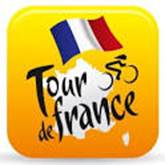 Frankrijk……………… we komen er aanJa beste mensen, het gaat weer gebeuren. Felix tikt hier in het tourjournaaltje dat we eraan komen.Felix reist samen met Garçonnerke morgenochtendvroeg af naar Frankrijk, voor het tweede jaar in rij. Tijdens De Tour zullen jullie denken…..? Dat klopt: Tijdens De Tour!! Maar we gaan dan ook NAAR De Tour.Hopelijk dat Garçonneke zich op de Zwarte Cross wel een beetje heeft gedragen want die moet direct nog thuiskomen en dan zullen we wel merken hoe groot de ‘ravage’ is………………… Het aandoen van De Tour is ons vorig jaar geweldig goed bevallen, reden om terug te keren. Garçonneke had wel een vereiste: “We gaan wel naar bocht 7 op Alpe d’Huez hoor Pa!!”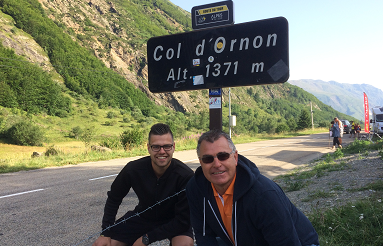 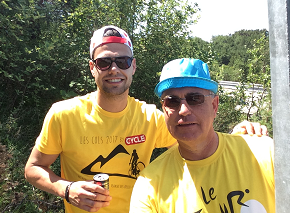 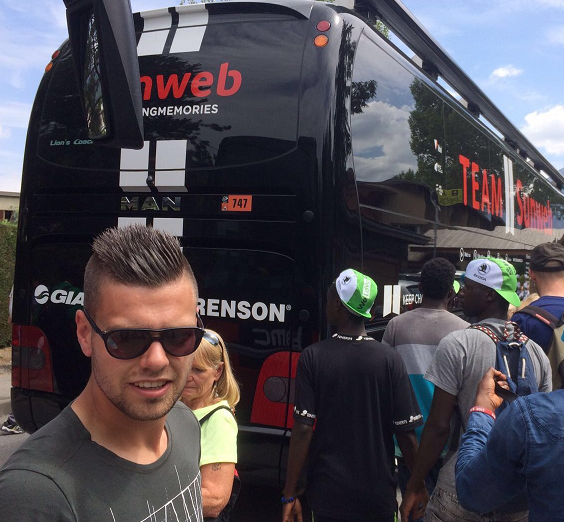 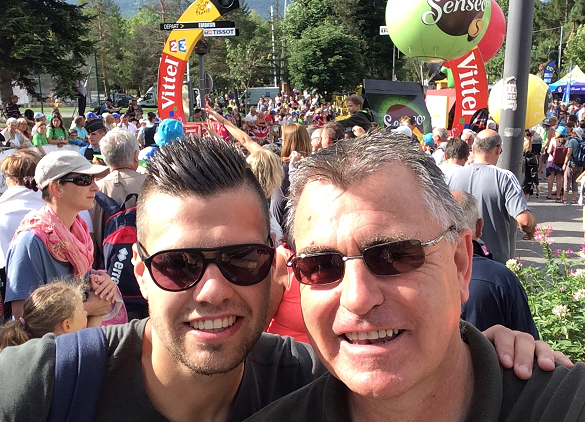 Vandaag is in Frankrijk rustdag. Vanuit Roubaix worden de renners naar Annecy gevlogen omdat we morgen aan de bergen gaan beginnen. Voor Felix en Garçonneke is dinsdag de reisdag, de dag dat de renners van Annecy naar Le Grand Bornand (goed geschreven zo toch hè Coen Pijpers? ;-)) rijden. En daar zal het al wel gelijk spetteren 158 kilometer en 4 bergen: 3 van 1e categorie en 1 van buitencategorie.  De laatste 14 kilometer zijn wel bergie af.Maar even terug. Felix en Garçonneke vertrekken dus morgenochtend om af te reizen naar Le-Pont-de-Claix, een voorstadje onder Grenoble wat als uitvalsbasis is gekozen voor de etappes 11, 12 en 13.Bij die etappes zijn we live bij aanwezig………………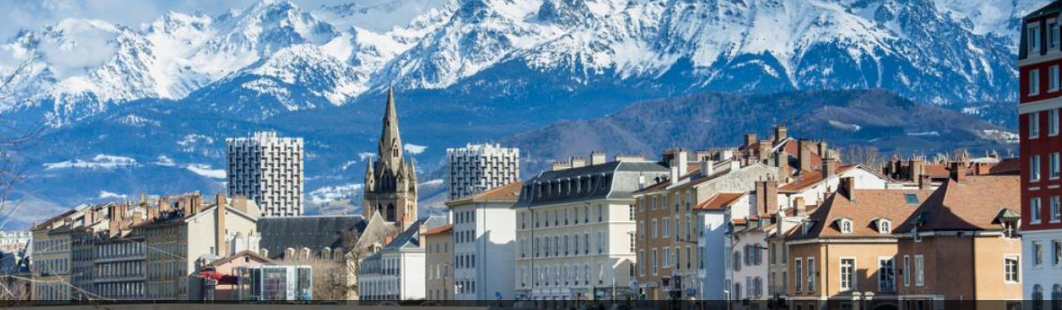 Op woensdag zullen we Albertville aandoen; startplaats van de 11e etappe. Op de donderdag dan vroeg het bedje uit want dan willen we naar bocht 7 op Alpe d’Huez. Op de vrijdag komen de renners door Grenoble en treffen we de renners daar ook nog een keer, en dan keren we weer terug naar Ossendrecht.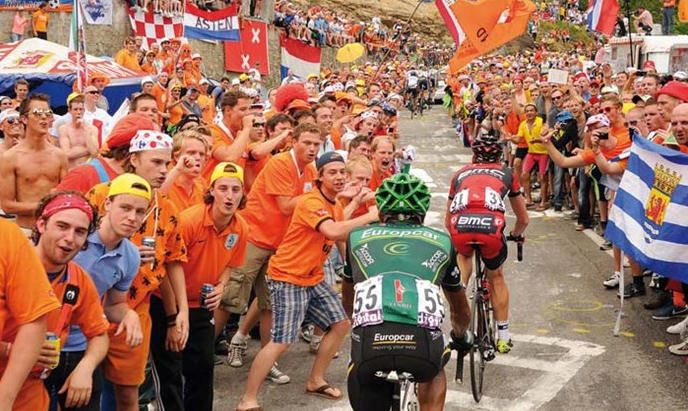 Jullie zullen je afvragen, en wij dan , blijven we verstoken van nieuws en standen………………Felix kan jullie aangeven dat alles mee naar Frankrijk gaat, laptop, USB-stickie, knip- en plakprogramma, excel-bestand met uitslagen en standen. De ziggo-mail is helemaal ingesteld………… Kortom alle ingredïënten zijn aanwezig en aan Felix zal het hopelijk niet liggen. Als de WIFI in het hotel maar een beetje fatsoenlijk werkt.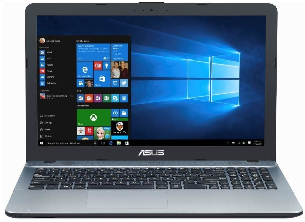 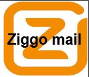 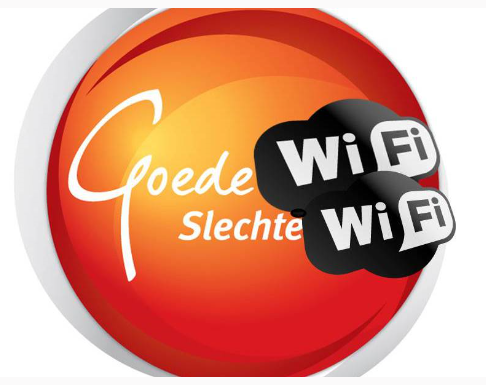 En dat de journaaltjes dan wat karig zijn of jullie alleen de standen doorkrijgen, we gaan het beleven. Op zaterdag zijn we al weer terug, dus dan gaat alles weer naar het vertrouwde………Goed, tot zover de voorbereidingen voor Felix’ en Garçonnekes reis.We gaan eerst maar eens kijken of er nog reacties uit het peloton zijn……………………De reacties uit het pelotonDaar zijn we snel klaar meee, want alleen Ellen Roedelof reageerde nog dat ze niet van dé bergen houdt maar wel van haar Bergen op Zoom………… En toch heeft ze het goed voor elkaar door een sterke groep met klimmers te hebben. Vanaf dinsdag zal Ellen dan wel steeds voorin te zien zijn………………Maar uit onverwachte hoek kwam ook nog een bericht dat het wielervernuft bij elkaar zat gisterenmiddag……………… Mark Ketelaars en Nick – magic -  Orlando zaten alweer aan de Gin-Tonic……en ze zaten ook klaar voor de koers.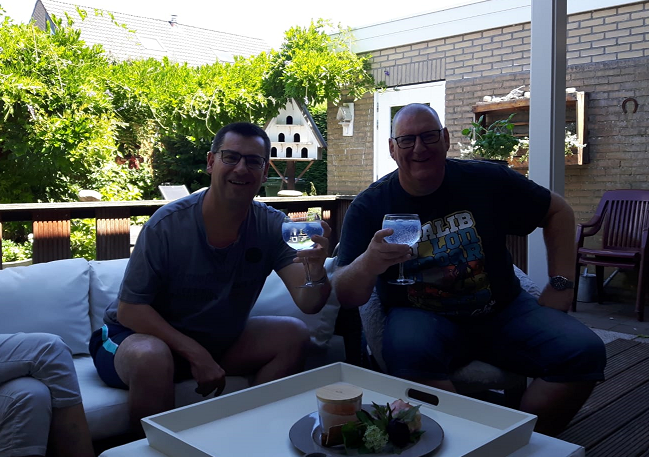 De TV keurig buiten geposteerd en ………                                                           Kijken maar!!!!!!!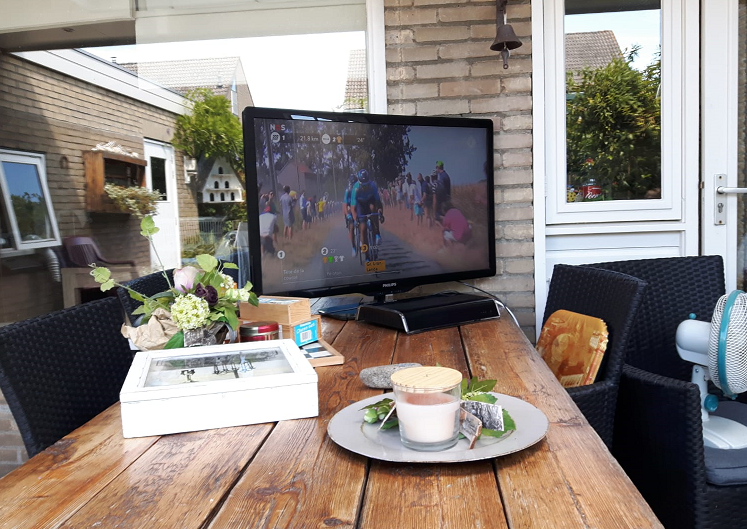 In de tussentijd was Robert Reuvers aan de oevers van het Gardameer zijn oude hobby van keeper aan het uitoefenen. 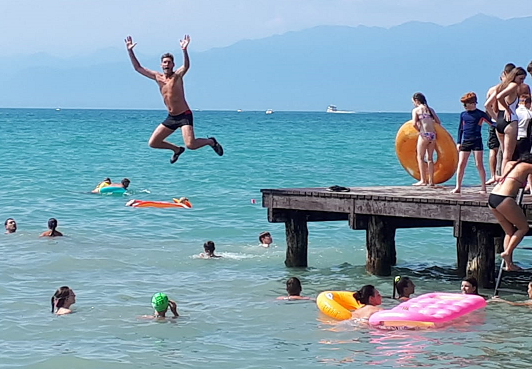 Waar de bal is weet Felix niet, maar de oud-keeper van VVR, RBC en RKC Waalwijk, leefde zich wel lekker uit zo. Geniet lekker verder Reuf!!Meer dan dat was er niet te melden, maar da’s ook niet zo erg want de etappe van gistere was er eentje om je vingers bij af te likken.Degenen die niet thuis in de tuin naar de koers hebben gekeken moeten het doen met de samenvatting, of in het geheel terugkijken, maar de koers werd hard gemaakt in De Hel van het Noorden!!Dus snel naar……………………………..  De etappe van gisteren   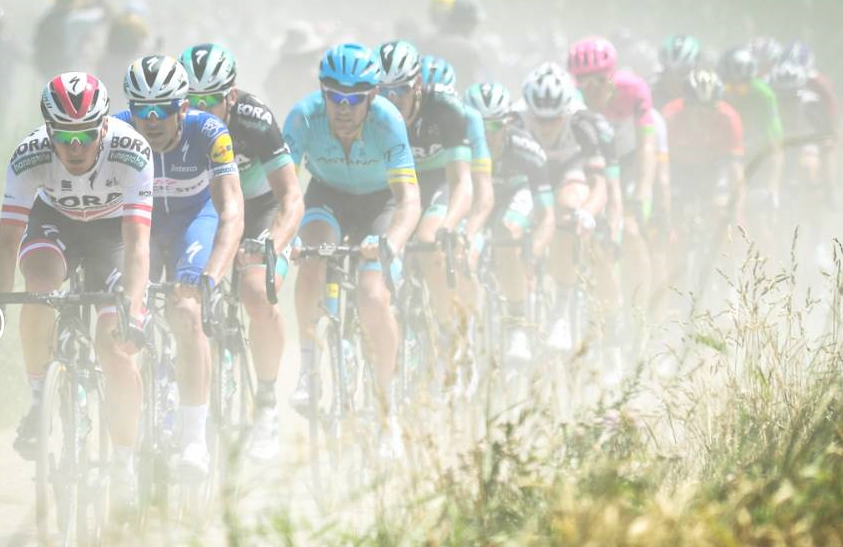 Wat een prachtige koers was het daar tussen Arras en Roubaix. Niet iedereen zal er zo over denken, zeker de BMC-formatie niet. De ploeg houdt na dit jaar op te bestaan maar er schijnt in de picture te zijn bij schoenenfabrikant CCC die de ploeg wil obvernemen.Maar voor BMC werd het een drama in ‘De Hel’, Kopman Richie Porte ging nog vóór de eerste kasseienstrook onderuit en was zo gehavend dat hij de Tour de France moest verlaten met een gebroken sleutelbeen; Abandon . De schaduwkopman van de ploeg: TJ van Garderen ging ook onderuit en liep een achterstand op van dik 5 minuten.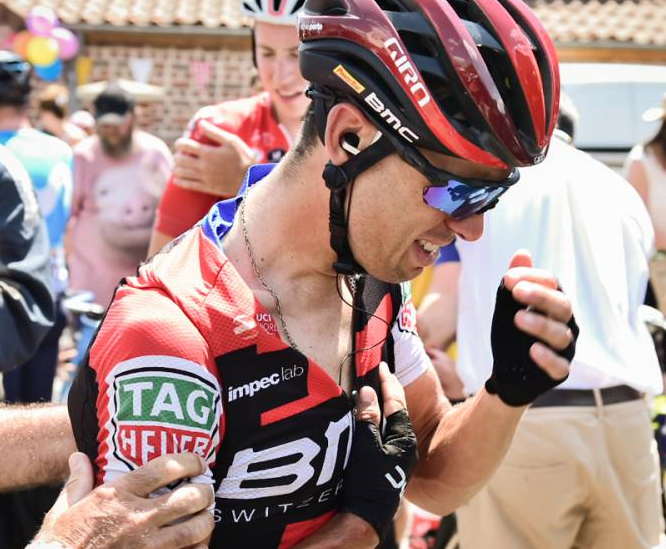 Ook Sky-talent Egan Bernal ging flink onderuit en hij kwam op meer dan 16 minuten over de streep. Buiten vallen waren ook lekke banden aan de orde van de dag. Romain Bardet zelfs 3 keer, maar hij toonde veerkracht en verloor uiteindelijk toch maar 7 seconden op de groep met favorieten. Mikel Landa, ook een pechvogel met een flinke val, hij zat in het wiel van Bardet bij de finish.Ook voor Rigoberto Uran was het geen fijne Hel van het Noorden; Uran verloor uiteindelijk een kleine anderhalve minuut op de grote favoerieten. De andere grote klassementsrenners zaten uiteindelijk allemaal in de eerste groep achter de winnende kopgroep.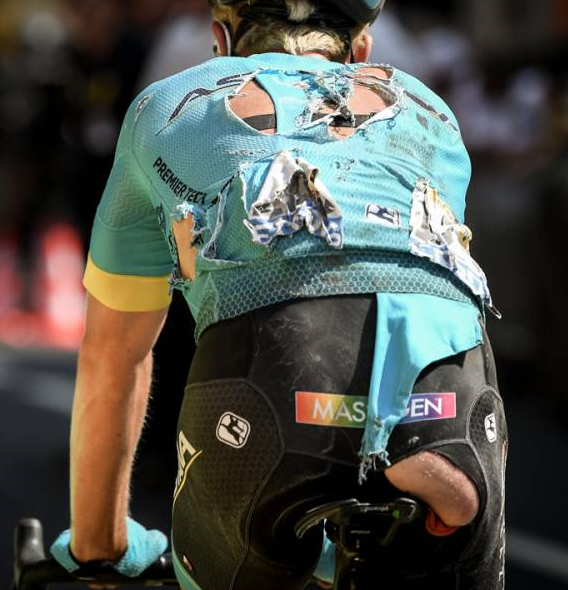 De rit was begonnen in Arras en een kopgroep van 5 ontstond direct: Thomas De Gendt, Antwan Tolhoek, Omar Fraile, Jérôme Cousin en Damien Gaudin zochten de aanval. Later sluiten na een geslaagde overtocht Lilian Calmejane, Chad Haga, Reinardt Janse van Rensburg, Olivier Le Gac en Nicolas Edet aan. ‘Onze’ Antwan Tolhoek had vette pech, want een lekke band wierp hem terug in het peloton.De anderen bleven lang vooruit maar het was niet makkelijk door het warme en droge weer was het stoffig, stoffig en nog eens stoffig. Toch blijven er uiteindelijk maar 2 over: Gaudin en Janse van Rensburg.4 kasseienstroken voor het einde is ook hun 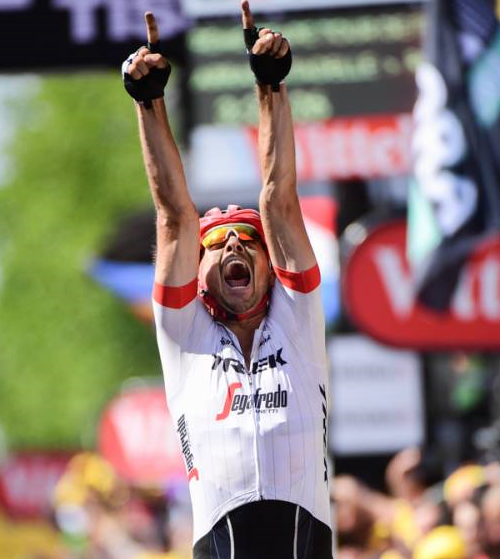 vlucht voorbij en zitten de belangrijke mannen in een groep vooraan. Een uitval van Degenkolb, van Avermaet en Lampaert blijkt de juiste te zijn e zij blijven uit de greep van het peloton. Later proberen Jungels, Stuyven, Sagan en Gilbert het ook. Hen lukt het ook, maar ze krijgen het niet voor elkaar om bij de eerste 3 aan te sluiten.In de laatste kilometers zetten de 2 Belgen Degenkolb op kop zodat ze uit zijn rug kunnen demarreren, maar zover laat Johnny Degenkolb het niet meer komen. Op 350 meter voor de streep gaat ie van kop af aan, en hij is zo sterk vandaag dat van Avermaet achter Degenkolb 2e wordt en Lampaert 3e.Gilbert wordt 4e op 19 seconden met Sagan, Stuyven en Jungels in zijn rug.Mooie koers vandaag en door het sterke optreden van Greg van Avermaet behoudt hij het geel.Van Garderen, Uran en Porte vallen weg uit de top 10. En zo schuiven onze Nederlanders Mollema,  Dumoulin en Kruijswijk weer wat op naar voren………De eerste 20 van gisteren: Arras Citadelle - Roubaix: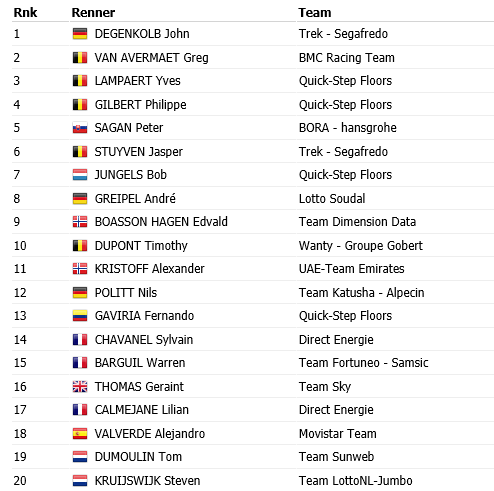 .ONS TOURSPEL in etappe 9: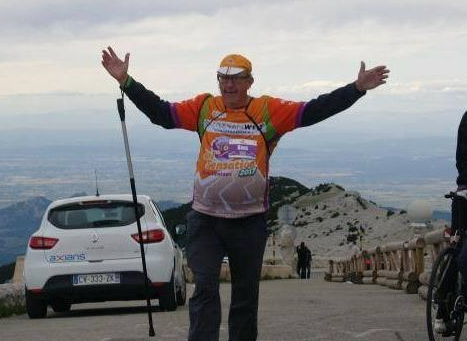 De kasseien zorgden voor een mengelmoesje van sprinters, aanvallers en klassementsrenners in de kop van het klassement. Daardoor in Hét Tourspel weer andere dagwinnaar.En dat werd deze keer Kees van Tiggelen met 111 punten. Kees was eergisteren al gedeeld 2e en gisteren dus  1e; Kees raakt in vorm. De tweede plaats was voor schoonvader van Felix’ dochter: Jack Suijkerbuijk met 100 punten. Puike prestatie Jack!! 2 euro voor jou in de spaarpot!! De 3e plaats met 96 punten was weer voor een dame; Paulien Klaassen. Eén euro voor jou Paulien!! De kelderklasse:De Hel van het Noorden was niet de koers van Tour van de Goor en Coen Pijpers; zij scoorden allebei 34 punten, daar net boven met 36 punten was ook Jac Borremans niet de gelukkigste in de buurt van Roubaix.John van der Poel houdt ook na vandaag de gele trui om de schouders met 1.007 punten. Wilfred Luijckx blijft in zijn beurt met 1.003. Door sterk optreden in 2 dagen is Kees van Tiggelen gestegen naar de 3e plaats en heeft hij Jean-Pierre van Bergen verdreven naar plaats 4.De tussenstand in het Algemeen Klassement na etappe 9:Geen etappe vandaag, maar wel morgen: 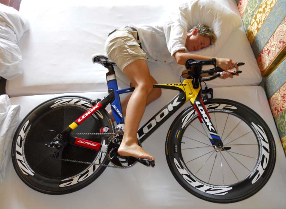 Vandaag hebben de renners een rustdag, hoewel rusten. Er moet verkast worden. We verlaten de noordelijkste contreien in Frankrijk om neer te dalen in Annecy. We gaan met het vleigtuig want het is toch een slordige 650 kilometer vliegen………En dan kunnen de renners zich mentaal gaan voorbereiden op de bergen.Dinsdag is dan de eerste Alpenrit: etappe 10.Vanuit Annecy wordt rond het Meer van Annecy gereden om vervolgens westwaarts de bergen in te gaan. Eerst een colletje van 4e categorie, maar daarna doemen de grote jongens op. 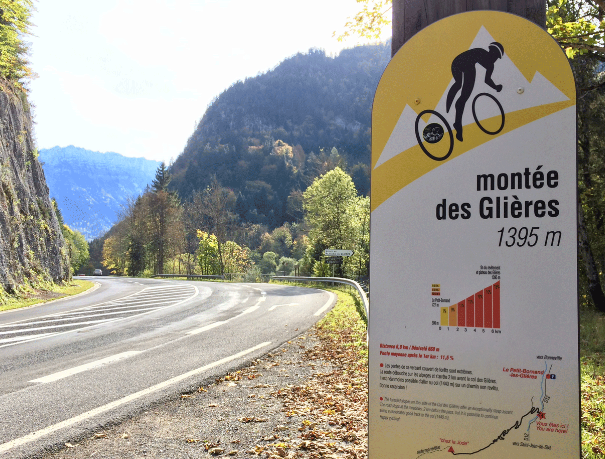 Dat begint met de Col de la Croix Fry, eentje van 1e categorie (11,3 km klimmen tegen 7%). Dan dalen en vervolgens gelijk beginnen aan een berg van buitencategorie Montée du plateau des Glières, da’s een kortere klim (6 km), maar wel een steile (11,2%). Dan is het een kilometer of 50 dalen en wat heuvelachtige weg om de finale in te gaan. Dan op 28 kilometer voor de finish eerst de Col de Romme (niet die van Gianni): 8,8 km tegen 8,9% en daarna nog de Col de la Colombière. Ook eentje van 1e categorie 7,5 klimmen tegen 8,5%. Na deze berg vliegen de renners de laatste 14 kilometer naar beneden om in Le Grand Bornand te finishen.Het feest begint morgen om iets na half twee en de finish wordt verwacht rond kwart voor zes, zes uur. Felix en Garçonneke hopen dan al een TV-ke gezonden te hebben waar ze het kunnen volgen.Om te voorkomen dat Felix in Frankrijk geen voorbereidingen kan geven hier toch alvast wat de etappes van woensdag, donderdag en vrijdag geven. Etappe 11: woensdag 18 juli:Woensdag stappen de renners op in Albertville voor een superkort ritje van slechts 108,5 kilometer. Na een aaloop van 11 kilometer beginnen de renenrs aan de Montée de Bisanne, een berg van buitencategorie: 12,4 kilometer klimmen tegen 8,2%. Dan de afzonk in en onderaan weer gelijk een berg van buitencategorie: Col du Pré (12,6 kilometer tegen 7,7%) dan is het 4 kilometer vlak en volgt een berg van 2e categorie: de Cormet de Roselend. Vervolgens dalen we nog een keer naar de voet van La Rosière, da’s niet zo’n hele steile beklimming (5,6%) ,m aar wel een lange van 17,6 kilometer. In La Rosière worden de renners rond kwart over vijf/half zes verwacht.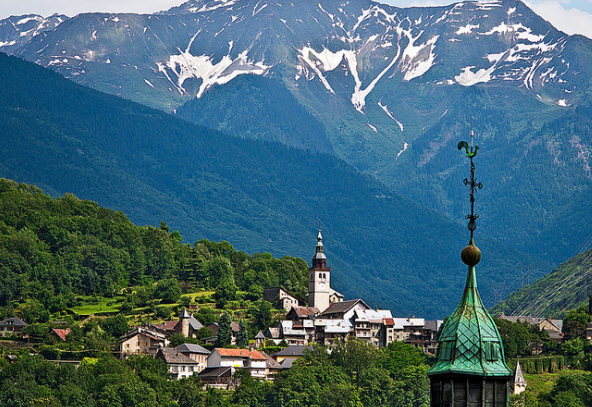 Etappe 12: donderdag 19 juli:Donderdag is dé dag. Een joekelzware rit met 3 bergen van de buitencategorie. Gestart wordt er dan in Bourg-Saint- Maurice. We rijden dan in Zuidelijke richting. De eerste 30 kilometer zijn dan nog een beetje dalend en dan doemt de Col de la Madeleine op: 25,3 kilometer tegen gemiddeld 6,2%, waar ook stukken van 9,5% in zitten. Daarna nog even een bergje van 2e categorie (Lacets de Montvernier; een korte maar steile beklimming: 3,4km, 8,2% gemiddeld) en dan de Croix de Fer op. Ook zo’n lange slopende berg; het gemiddeld stijgingspercentage is 5,2%, maar het is wel 29 kilometer achter elkaar klimmen……………., en dan zijn we er niet want net voor Bourg d’Oisans draaien de renners dan links de Alpe d’Huez op. Laten we hopen dat daar we een Nederlands volksfeest kunnen beleven met een sterke Tom Dumoulin, Steven Kruijswijk of Bauke Mollema, feeft Robert Gesink deze misschien aangestipt…… of is Froome minder en mag Poels het doen……? De Alpe d’Huez is in ieder geval 13,8 kilometer tegen gemiddeld 8,1%. Finishen doen we tussen half 6 en 6 uur.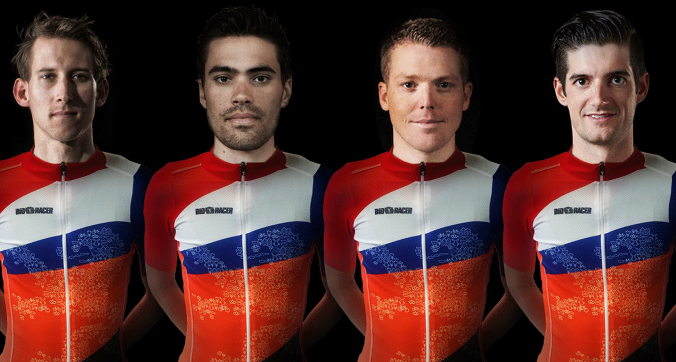 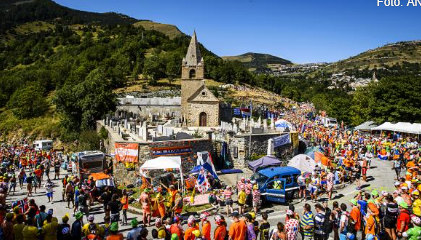 Etappe 13: vrijdag 20 juli:Op vrijdag verlaten we de Alpen. Dan vertrekken we in Bourg d’Oisans, laten de Alpe d’Huez dan rechts liggen en koersen via Grenoble naar Valence. Daar ligt dan weer eens een kans voor de sprinters. In deze etappe doemt na 29 kilometer een berg van 3e categorie op en bij kilometer 109 nog eentje van 4e categorie, dan is het nog 60 kilometer naar de streep in Valence, wat grotendeels vlakke weg is. 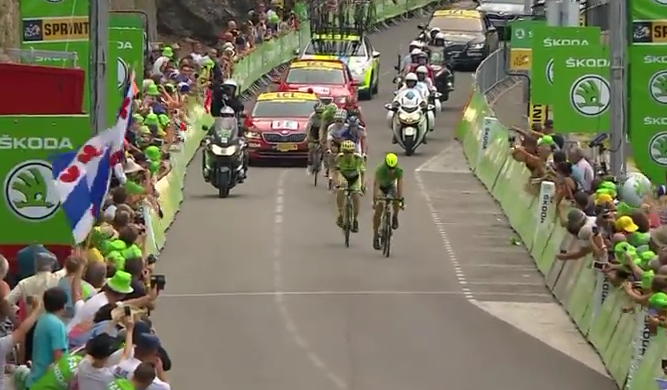 De start is vrijdag om kwart voor twee en rond half zes zijn de renners in Valence.Tja beste deelnemers, dat is het voor nu. Morgen dus geen Tourjournaal, want dan sturen we vanuit Ossendrecht via Luxemburg, Dijon, Lyon en Grenoble naar Le Pont de Claix.       Veel plezier allemaal en tot vanuit Frankrijk!!!À bientôt,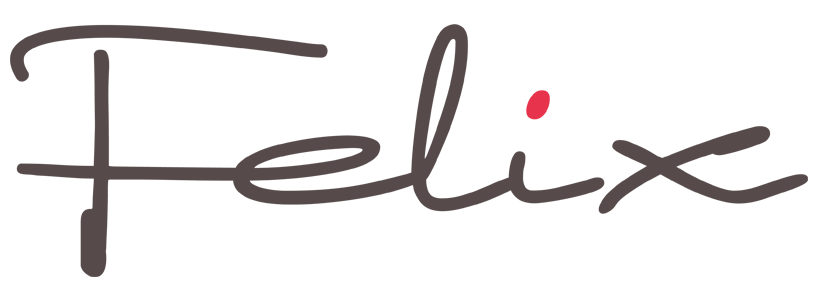 NaamPunten       ná Et. 8Punten   in Et. 9Punten    ná Et. 91John van der Poel9258210072Wilfred Luijckx9148910033Kees van Tiggelen8421119534Jean-Pierre van Bergen885659505Mark Almekinders857879446Rien Brans864729367Frank Dingemans864699338Thijs Goossens854779319Teun van Ginderen8478192810Niek Iversen8507692611Harm Rieske8477692312Willy van As8467692213Linda Rieske8358491914Mark Alberti82987916Sjaak van den Berg8387891616Michael de Raaff8367791317Robbert Klaassen8317790818Marc Nuijten8347290619Jos Bogers82773900Eric Goossens8455590021Stefan van der Sanden8168389922Jan van Dun8128589723Rob van Haperen8138189424Peter van Oirschot8227089225Jules Theuns8315788826Jan Bus8048188527Jelle Goossens8325288428Johan de Bruyn8255788229Roger Groffen8225888030Tjerk Borremans8096987831Linda Prop7977687332Sander Kerstens7819187233Martijn van den Berg8125887034Alexander de Vos8016886935Niels van Elzakker7957386836Jack Suijkerbuijk76710086737Davy van Puyvelde7907686638Henny vd Lee8055886339Paulien Klaassen7659686140Tommie Withagen7866985541Corné Lodiers8124285442Broers van Hoven78271853Ilse van Ginneken7955885344Anton van Schaik79357850Erik Roest8024885046Mark Ketelaars77772849Erik-Jan de Bruijn77871849Roger Withagen7797084949Robert Reuvers7757384850André Maas7767084651Karlijn Stultiens7757084552Stan Hoogerwerf7885484253John Verbraeken7677484154Peter Palinckx7805983955Peter Adriaansen7716783856Roma Lucas7736383657Wesley Verbraak73595830Peter de Wilde7587283059Erik van der Lee7755182660Johan Mathijssen7715282361Casper Pruijn7626082262Annette de Mooij7754582063Samantha van der Lee7605781764Frank Linssen7288281065Wim Hendrickx7604880866Marc van Loon72283805Robert Janssens7505580568Coen Pijpers7683480269Jan Schuurbiers7475480170Nick Orlando7247680071Sjack van den Hout73460794Ronald Withagen7464879473Corné Bolluijt6999379274Lucien Klerkx7434879175Richard Slabbekoorn7404878876René van den Bogaert7196778677Jim van den Bogaert7146878278Eric Konings7374077779Kees van Ginneken6908277280Martin Tijsma7096076981Nico Hoogerwerf7065876482Dick Rombout6797575483John Kerstens6945775184Niels Adriaansen6638775085Ronald Groesbeek6658274786Peter Kwaaitaal6667273887Jeanne Kerstens6657173688Piet Vermeulen6587373189Marc Augustijn6704671690Richard van Stel66451715Welmer Boer66847715Liesbeth Clarijs6694671593Arjan Buijsen6416170294Jac Borremans6573669395Perry Clarijs6354167696Arthur van de Goor6293466397Ellen Roedelof5856064598Adrie van Overveld5375058799Martine vd Nieuwenhuijzen54638584100Wim Erkelens36767434